Student2/17/2012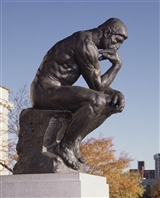 THE THINKERBY:AUGUSTE RODIN (FRENCH, 1840-1917)POEMWHAT IS THERE TO DO BUT THINK?THEY SAY IM DULL BUT WHO ARE THEY.I AM ARTICULATE.BECAUSE I THINK.IN DEEP THOUGHT I SIT ALL DAY.I DON’T CARE WHAT YOU SAY.AND EVEN IF I DID I CANNOT SPEAK.SOME PEOPLE SAY THAT MAKES ME WEAK.SITTING HERE WHILE MY MIND CREEPS.I AM THE THINKER AND IM SO UNIQUE.